Worksheets, handouts and lesson materialsWorksheet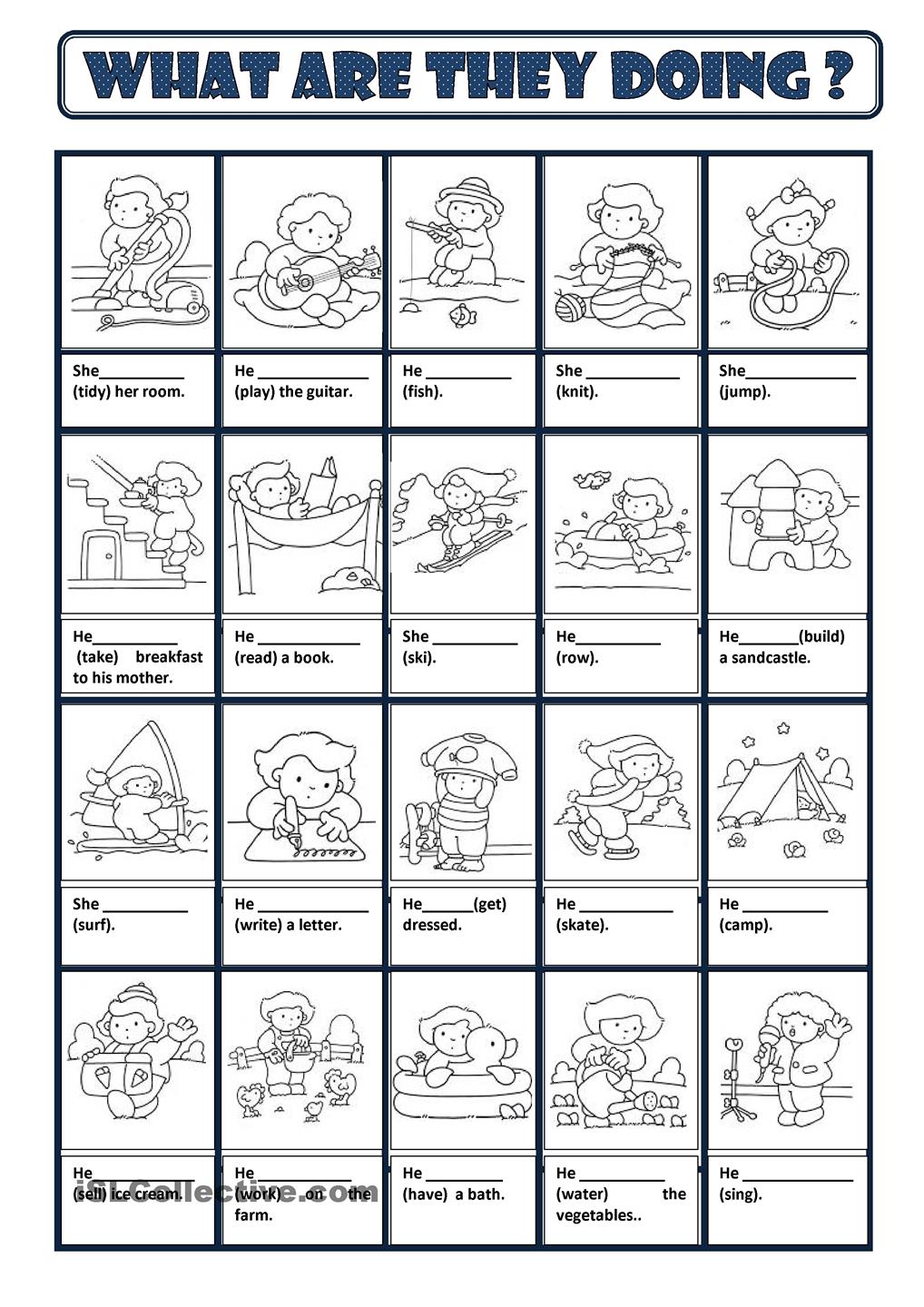 Drawing dog game’ s picturesRush activity TITLEWhat is my dog doing?What is my dog doing?What is my dog doing?What is my dog doing?What is my dog doing?What is my dog doing?What is my dog doing?INSTRUCTORINSTRUCTORINSTRUCTORINSTRUCTORSs’ LEVELAGE GROUPNo of SsLENGTHIrene(Yoory Kim)Irene(Yoory Kim)Irene(Yoory Kim)Irene(Yoory Kim)10-13640MATERIALSMATERIALSMATERIALSMATERIALSMATERIALSMATERIALSMATERIALSMATERIALSBoard, marker, computer, projector, sticky memos(post-it),worksheetBoard, marker, computer, projector, sticky memos(post-it),worksheetBoard, marker, computer, projector, sticky memos(post-it),worksheetBoard, marker, computer, projector, sticky memos(post-it),worksheetBoard, marker, computer, projector, sticky memos(post-it),worksheetBoard, marker, computer, projector, sticky memos(post-it),worksheetBoard, marker, computer, projector, sticky memos(post-it),worksheetBoard, marker, computer, projector, sticky memos(post-it),worksheetAIMS 1.AIMS 1.Ss will practice speaking skills by generating and discussing the taskSs will practice speaking skills by generating and discussing the taskSs will practice speaking skills by generating and discussing the taskSs will practice speaking skills by generating and discussing the taskSs will practice speaking skills by generating and discussing the taskSs will practice speaking skills by generating and discussing the task2.2.Ss will have a chance to express their ideas and feelings to others.Ss will have a chance to express their ideas and feelings to others.Ss will have a chance to express their ideas and feelings to others.Ss will have a chance to express their ideas and feelings to others.Ss will have a chance to express their ideas and feelings to others.Ss will have a chance to express their ideas and feelings to others.3.3.Ss will come up with their knowledge of language by describing pictures.Ss will come up with their knowledge of language by describing pictures.Ss will come up with their knowledge of language by describing pictures.Ss will come up with their knowledge of language by describing pictures.Ss will come up with their knowledge of language by describing pictures.Ss will come up with their knowledge of language by describing pictures.LANGUAGE SKILLSLANGUAGE SKILLSLANGUAGE SKILLSLANGUAGE SKILLSLANGUAGE SKILLSLANGUAGE SKILLSLANGUAGE SKILLSLANGUAGE SKILLSListeningListeningListeningListen Teacher’s story telling and group membersListen Teacher’s story telling and group membersListen Teacher’s story telling and group membersListen Teacher’s story telling and group membersListen Teacher’s story telling and group membersSpeakingSpeakingSpeakingDiscuss as a group and generate languageDiscuss as a group and generate languageDiscuss as a group and generate languageDiscuss as a group and generate languageDiscuss as a group and generate languageLANGUAGE SYSTEMSLANGUAGE SYSTEMSLANGUAGE SYSTEMSLANGUAGE SYSTEMSLANGUAGE SYSTEMSLANGUAGE SYSTEMSLANGUAGE SYSTEMSLANGUAGE SYSTEMSLexisLexisLexisAction verbsAction verbsAction verbsAction verbsAction verbsGrammarGrammarGrammarPresent continuous tence   Present continuous tence   Present continuous tence   Present continuous tence   Present continuous tence   DiscourseDiscourseDiscourseQuestion and answering, Describe picture by using target verbsQuestion and answering, Describe picture by using target verbsQuestion and answering, Describe picture by using target verbsQuestion and answering, Describe picture by using target verbsQuestion and answering, Describe picture by using target verbsASSUMPTIONSASSUMPTIONSASSUMPTIONSASSUMPTIONSASSUMPTIONSASSUMPTIONSASSUMPTIONSASSUMPTIONSSs  know some action verbs and how to make simple sentences.Ss  know some action verbs and how to make simple sentences.Ss  know some action verbs and how to make simple sentences.Ss  know some action verbs and how to make simple sentences.Ss  know some action verbs and how to make simple sentences.Ss  know some action verbs and how to make simple sentences.Ss  know some action verbs and how to make simple sentences.Ss  know some action verbs and how to make simple sentences.ANTICIPATED ERRORS AND SOLUTIONSANTICIPATED ERRORS AND SOLUTIONSANTICIPATED ERRORS AND SOLUTIONSANTICIPATED ERRORS AND SOLUTIONSANTICIPATED ERRORS AND SOLUTIONSANTICIPATED ERRORS AND SOLUTIONSANTICIPATED ERRORS AND SOLUTIONSANTICIPATED ERRORS AND SOLUTIONSIf projector or doesn’t work use smart phone and portable projectorIf projector or doesn’t work use smart phone and portable projectorIf projector or doesn’t work use smart phone and portable projectorIf projector or doesn’t work use smart phone and portable projectorIf projector or doesn’t work use smart phone and portable projectorIf projector or doesn’t work use smart phone and portable projectorIf projector or doesn’t work use smart phone and portable projectorIf projector or doesn’t work use smart phone and portable projectorREFERENCESREFERENCESREFERENCESREFERENCESREFERENCESREFERENCESREFERENCESREFERENCES-worksheet : pinterest-present continuous video : https://www.youtube.com/watch?v=o4X8PIMs344-Pictures: google search-worksheet : pinterest-present continuous video : https://www.youtube.com/watch?v=o4X8PIMs344-Pictures: google search-worksheet : pinterest-present continuous video : https://www.youtube.com/watch?v=o4X8PIMs344-Pictures: google search-worksheet : pinterest-present continuous video : https://www.youtube.com/watch?v=o4X8PIMs344-Pictures: google search-worksheet : pinterest-present continuous video : https://www.youtube.com/watch?v=o4X8PIMs344-Pictures: google search-worksheet : pinterest-present continuous video : https://www.youtube.com/watch?v=o4X8PIMs344-Pictures: google search-worksheet : pinterest-present continuous video : https://www.youtube.com/watch?v=o4X8PIMs344-Pictures: google search-worksheet : pinterest-present continuous video : https://www.youtube.com/watch?v=o4X8PIMs344-Pictures: google searchNOTESNOTESNOTESNOTESNOTESNOTESNOTESNOTES<Plan B > IF time is remained,-Making daily life schedule with present continuous tenses-rush activity – as a team, make verbs into target tense. The fastest team will be the winner<Plan B > IF time is remained,-Making daily life schedule with present continuous tenses-rush activity – as a team, make verbs into target tense. The fastest team will be the winner<Plan B > IF time is remained,-Making daily life schedule with present continuous tenses-rush activity – as a team, make verbs into target tense. The fastest team will be the winner<Plan B > IF time is remained,-Making daily life schedule with present continuous tenses-rush activity – as a team, make verbs into target tense. The fastest team will be the winner<Plan B > IF time is remained,-Making daily life schedule with present continuous tenses-rush activity – as a team, make verbs into target tense. The fastest team will be the winner<Plan B > IF time is remained,-Making daily life schedule with present continuous tenses-rush activity – as a team, make verbs into target tense. The fastest team will be the winner<Plan B > IF time is remained,-Making daily life schedule with present continuous tenses-rush activity – as a team, make verbs into target tense. The fastest team will be the winner<Plan B > IF time is remained,-Making daily life schedule with present continuous tenses-rush activity – as a team, make verbs into target tense. The fastest team will be the winnerLeed inLeed inLeed inAction verb treesAction verb treesAction verb treesAIMS- Purpose (Why)AIMS- Purpose (Why)AIMS- Purpose (Why)AIMS- Purpose (Why)MATERIALSMATERIALSTo be able to recall action verbs To be able to recall action verbs To be able to recall action verbs To be able to recall action verbs Sticky memos(post it)Sticky memos(post it)TIMESET UPDescription of ActivitiesDescription of ActivitiesDescription of Activities6min♦ Greeting to the teacher and classmate♦ Greeting to the teacher and classmate♦ Greeting to the teacher and classmate6minS-S♦ <Action verb tree>-make Ss into 2 teams by 3 and let Ss choose one who is going to be tree and give Ss papers- In 2 mins write action verbs and put these on the Ss who is tree.- The team which has the most action verbs  is going to be winner.♦ <Action verb tree>-make Ss into 2 teams by 3 and let Ss choose one who is going to be tree and give Ss papers- In 2 mins write action verbs and put these on the Ss who is tree.- The team which has the most action verbs  is going to be winner.♦ <Action verb tree>-make Ss into 2 teams by 3 and let Ss choose one who is going to be tree and give Ss papers- In 2 mins write action verbs and put these on the Ss who is tree.- The team which has the most action verbs  is going to be winner.2min♦ Check  verbs which Ss come up with♦ Check  verbs which Ss come up with♦ Check  verbs which Ss come up withNOTESNOTESNOTESNOTESNOTESNOTESIf Ss have a difficulty of recall action verbs , Tr can help Ss with eliciting (e.g gesture or motion)If Ss have a difficulty of recall action verbs , Tr can help Ss with eliciting (e.g gesture or motion)If Ss have a difficulty of recall action verbs , Tr can help Ss with eliciting (e.g gesture or motion)If Ss have a difficulty of recall action verbs , Tr can help Ss with eliciting (e.g gesture or motion)If Ss have a difficulty of recall action verbs , Tr can help Ss with eliciting (e.g gesture or motion)If Ss have a difficulty of recall action verbs , Tr can help Ss with eliciting (e.g gesture or motion)PREPARATION PREPARATION PREPARATION Present continuous chartPresent continuous chartPresent continuous chartAIMS- Purpose (Why)AIMS- Purpose (Why)AIMS- Purpose (Why)AIMS- Purpose (Why)MATERIALSMATERIALSTo have a chance to be familiar with target present continuous tense with chartTo have a chance to be familiar with target present continuous tense with chartTo have a chance to be familiar with target present continuous tense with chartTo have a chance to be familiar with target present continuous tense with chartBoard, maker, smile and angry faces, worksheetsBoard, maker, smile and angry faces, worksheetsTIMESET UPDescription of ActivitiesDescription of ActivitiesDescription of Activities5min♦ <Introduce present continuous>Make a chart with subject and verbsSmile face check.-when Ss have right answer – show Ss smiling face, if not, show Ss angry face.♦ <Introduce present continuous>Make a chart with subject and verbsSmile face check.-when Ss have right answer – show Ss smiling face, if not, show Ss angry face.♦ <Introduce present continuous>Make a chart with subject and verbsSmile face check.-when Ss have right answer – show Ss smiling face, if not, show Ss angry face.NOTESNOTESNOTESNOTESNOTESNOTESIf Ss can’t understand pattern of making target form, practice more with smiling face.If Ss can’t understand pattern of making target form, practice more with smiling face.If Ss can’t understand pattern of making target form, practice more with smiling face.If Ss can’t understand pattern of making target form, practice more with smiling face.If Ss can’t understand pattern of making target form, practice more with smiling face.If Ss can’t understand pattern of making target form, practice more with smiling face.PracticePracticePracticeAnswering by target form with worksheets and video Answering by target form with worksheets and video Answering by target form with worksheets and video AIMSAIMSAIMSAIMSMATERIALSMATERIALSTo develop answering grammar form “ present continuous tense” easilyTo develop answering grammar form “ present continuous tense” easilyTo develop answering grammar form “ present continuous tense” easilyTo develop answering grammar form “ present continuous tense” easilyComputer. Projector. worksheet Computer. Projector. worksheet TIMESET UPDescription of ActivitiesDescription of ActivitiesDescription of Activities5min♦ Have a chance to be familiar with target verb with worksheet ♦ after few minutes, Let Ss answer and check <Question>What is he/she/it doing?♦ Have a chance to be familiar with target verb with worksheet ♦ after few minutes, Let Ss answer and check <Question>What is he/she/it doing?♦ Have a chance to be familiar with target verb with worksheet ♦ after few minutes, Let Ss answer and check <Question>What is he/she/it doing?♦ Make Ss fill the blank with discussing as a team5 min♦<watch the video>https://www.youtube.com/watch?v=o4X8PIMs344When video ask questions, pause video and let Ss answer first, then check the answer.-question: What is he/she/it doing?-answers 1. It is playing the keyboard                2. He is playing basketball.                3. It is dancing                4. He is eating.♦<watch the video>https://www.youtube.com/watch?v=o4X8PIMs344When video ask questions, pause video and let Ss answer first, then check the answer.-question: What is he/she/it doing?-answers 1. It is playing the keyboard                2. He is playing basketball.                3. It is dancing                4. He is eating.♦<watch the video>https://www.youtube.com/watch?v=o4X8PIMs344When video ask questions, pause video and let Ss answer first, then check the answer.-question: What is he/she/it doing?-answers 1. It is playing the keyboard                2. He is playing basketball.                3. It is dancing                4. He is eating.♦ Make Ss relax and feel free.NOTESNOTESNOTESNOTESNOTESNOTESIf Ss want to know more vocabulary in video or worksheet, elicit by gesture or synonym.Plan B-If computer or projector were not working, show them by SmartphoneIf Ss want to know more vocabulary in video or worksheet, elicit by gesture or synonym.Plan B-If computer or projector were not working, show them by SmartphoneIf Ss want to know more vocabulary in video or worksheet, elicit by gesture or synonym.Plan B-If computer or projector were not working, show them by SmartphoneIf Ss want to know more vocabulary in video or worksheet, elicit by gesture or synonym.Plan B-If computer or projector were not working, show them by SmartphoneIf Ss want to know more vocabulary in video or worksheet, elicit by gesture or synonym.Plan B-If computer or projector were not working, show them by SmartphoneIf Ss want to know more vocabulary in video or worksheet, elicit by gesture or synonym.Plan B-If computer or projector were not working, show them by SmartphoneProductionProductionProductionDrawing dog gameDrawing dog gameDrawing dog gameAIMSAIMSAIMSAIMSMATERIALSMATERIALSTo come up with their knowledge about present contiuous formTo come up with their knowledge about present contiuous formTo come up with their knowledge about present contiuous formTo come up with their knowledge about present contiuous formPicture cards, dice, board, markerPicture cards, dice, board, markerTIMESET UPDescription of ActivitiesDescription of ActivitiesDescription of Activities14min♦<Instruction and ICQ>Draw a simple dog on the board and write the numbers(1 by the head, 2 by eyes, 3 by ears, 4 by body, 5 by legs, 6 by tail)There are pictures which dogs are doing something.As a team Ss will describe pictures with present continuous form and roll the dice.Ss can draw body part of dog according to numbers but Ss should draw head and body first.The team which draw the dog first will be the winner.♦<Instruction and ICQ>Draw a simple dog on the board and write the numbers(1 by the head, 2 by eyes, 3 by ears, 4 by body, 5 by legs, 6 by tail)There are pictures which dogs are doing something.As a team Ss will describe pictures with present continuous form and roll the dice.Ss can draw body part of dog according to numbers but Ss should draw head and body first.The team which draw the dog first will be the winner.♦<Instruction and ICQ>Draw a simple dog on the board and write the numbers(1 by the head, 2 by eyes, 3 by ears, 4 by body, 5 by legs, 6 by tail)There are pictures which dogs are doing something.As a team Ss will describe pictures with present continuous form and roll the dice.Ss can draw body part of dog according to numbers but Ss should draw head and body first.The team which draw the dog first will be the winner.♦ introduce the rules of activity ♦ demonstrate activity3 min♦ let Ss play activity.<feedback and reward>Check how to describe pictures with target tense.♦ greet to Tr and finish class ♦ let Ss play activity.<feedback and reward>Check how to describe pictures with target tense.♦ greet to Tr and finish class ♦ let Ss play activity.<feedback and reward>Check how to describe pictures with target tense.♦ greet to Tr and finish class ♦ check and feedback their output and encourage SSNOTESNOTESNOTESNOTESNOTESNOTESPlan B - IF time is remained,-rush activity – as a team, make verbs into target tense. The fastest team will be the winnerPlan B - IF time is remained,-rush activity – as a team, make verbs into target tense. The fastest team will be the winnerPlan B - IF time is remained,-rush activity – as a team, make verbs into target tense. The fastest team will be the winnerPlan B - IF time is remained,-rush activity – as a team, make verbs into target tense. The fastest team will be the winnerPlan B - IF time is remained,-rush activity – as a team, make verbs into target tense. The fastest team will be the winnerPlan B - IF time is remained,-rush activity – as a team, make verbs into target tense. The fastest team will be the winnerIt is cleaning.It is cookingIt is washing his hair.It is sleeping.It is giving water to plantsIt is reading a book.It is driving a car.It is playing the guitar.It is listening to music It is running.It is riding a bikeIt is workingIt is drawingThey are eatingTeam  AverbsTeam Bplaying(e.g)playplaying(e.g)makecookcleanfixreadrunrideeatsleepstudyshopdrive